Preschool NewsletterThank you Kati, Kerri and Sara for putting on a great Halloween party!Snack: SenaThere are 14 students for snack!We will be studying the letter I and the number 5Our Reading Theme will be: Making FriendsWe will be comparing and contrasting how we are the same and differentTuesday November 1st    Library with Mrs. Bratland  Please bring library book back!Wednesday: Music Thursday: PE  Show and Tell The letter “I” SHOES!!Please have an extra pair here as we will want to change into tennis shoes from mud and snow boots!Snack for Week of November 7th EllaI enjoy teaching your son/daughter. Thank you for sharing them with me three afternoons a week!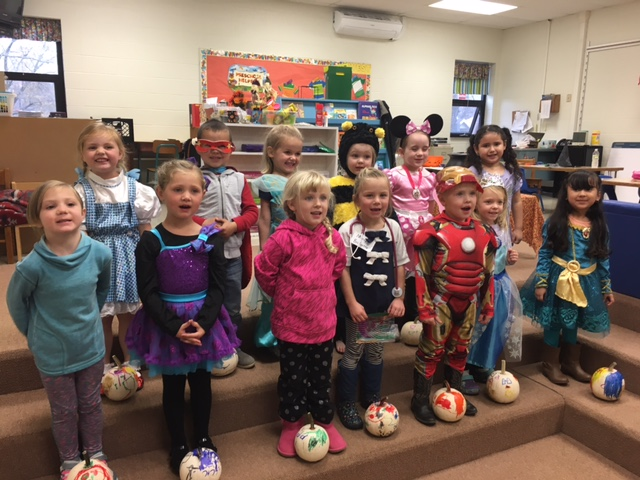 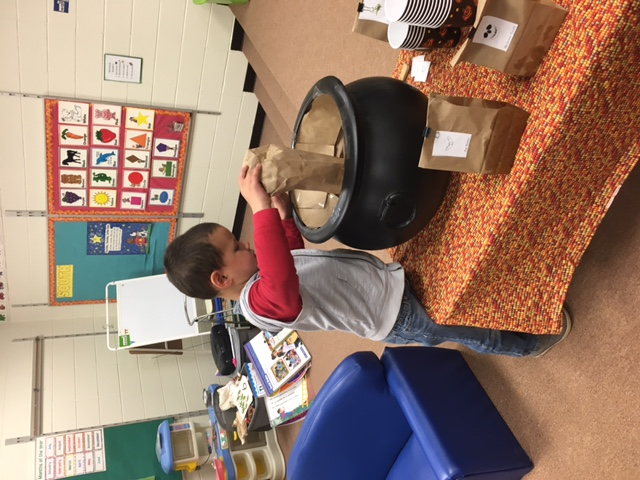 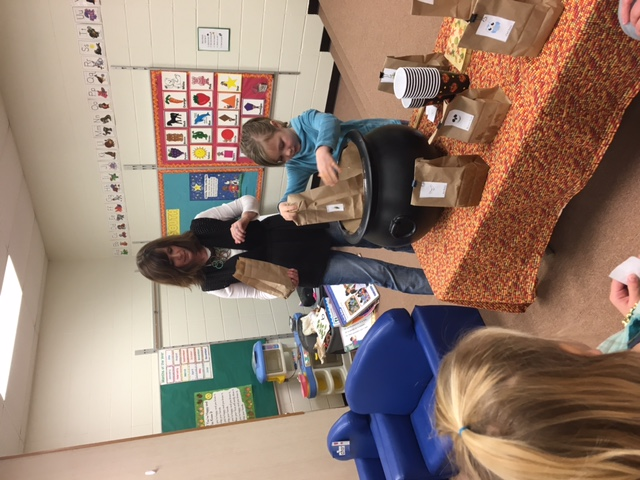 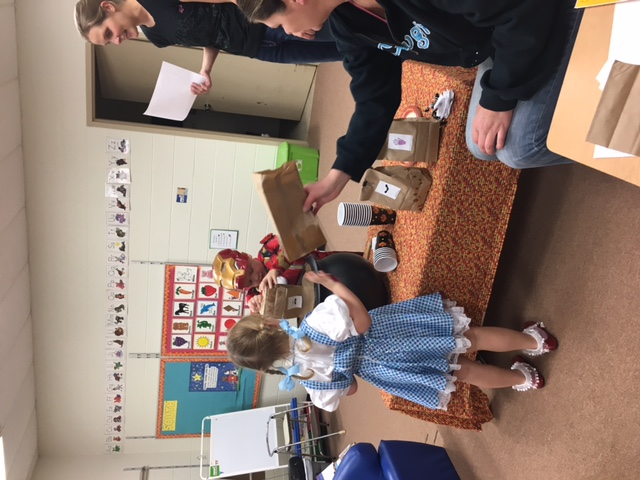 